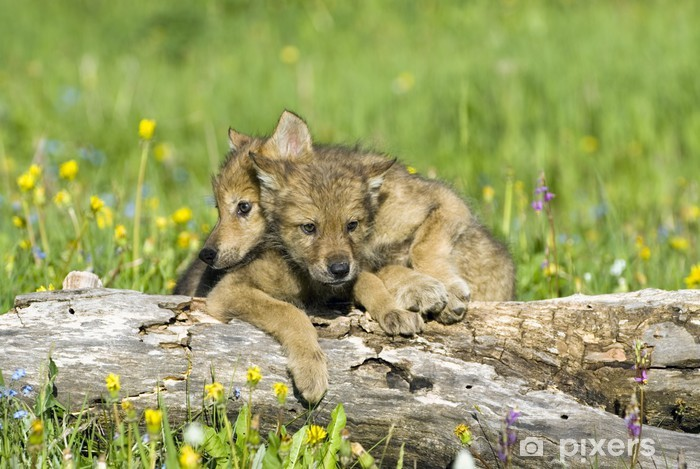 3. A	 TÝDENNÍ PLÁN30. týden	(25.3. – 29.3. 2024)   25.3. – plavání 		28.3. – velikonoční prázdniny		29.3. – svátekPŘEDMĚTCO BUDEME UČIT?JAK SE MI DAŘÍ?JAK ZPRACOVÁVÁME?ČESKÝ JAZYKuč. str. 68Seznámím se s VS po S.Pracujeme s pamětnými řadami VS po B,L,M,P.Rozlišuji homonyma. Tvořím s vyjmenovanými slovy výstižné věty.Umím vyjmenovaná slova po B, L a učím se VS po M.Učím se VS po S.Průběžně zkouším:vyjmenovaná slova po B,L,M, Pbáseň opaky po P (bílá VS po P)Test – probraná VS a jejich význam, rčení.ČESKÝ JAZYKPS – bílá vyjmenovaná slova str. 20-21PS (VS – fialový) str. 25Seznámím se s VS po S.Pracujeme s pamětnými řadami VS po B,L,M,P.Rozlišuji homonyma. Tvořím s vyjmenovanými slovy výstižné věty.ČTENÍ,        PSANÍScénické čteníDokážu číst se správnou intonací.Scénické čtení – pracuji s textem.ČTENÍ,        PSANÍPísankaPřepis příběhu - čistopis. MATEMATIKAuč. str. 60-68PS  str. 14, 15/6; 31/4; ,35/7Pracuji v různých matematických prostředích.Připravuji se na test z MAT a GEOM.Řešíme slovní úlohy.Seznamuji se s písemným násobením pod sebe.Rýsujeme trojúhelníky, měříme jejich strany a vypočítáme obvod. Rýsujeme přímku a úsečku, vyznačím bod, který na přímce či úsečce leží/neleží.Umím zpaměti násobilku 1- 10.Fialový početník (dva sloupečky – vybrat náhodně)Bílý početník 2 - (dva sloupečky – vybrat náhodně)Bílý početník 4 - (dva sloupečky – vybrat náhodně)PRVOUKAOpakování houbyTest – práce s odborným textem, stavba a rozdělení hubSbíráme a nosíme obaly od čokolád.ANGLICKÝ JAZYKuč. str. 34PS str. 30Unit 4ClothesPracuji s novou slovní zásobou.Vazby: I am wearing ……Instructions:Open your book.    Close your book. Listen.                    Clap your hands. Look.                      Stamp your feet. Sing.                       Jump.Draw.                      Wave your arms.Run.                        Turn around. Touch.                     Walk.Eat.                         Drink.Hop.                        Fly.Take off.                   Put on.